Når du skal fornyet spesialistgodkjenning tar du kontakt med oss via bfi@nito.no for å få opprettet en elektronisk søkermappe i fildelingssystemet NITO Sharepoint. Dette vil være din personlige mappe som bare du og rådgiverne i BFI har tilgang til. I mappen kan du laste opp søknaden og alle vedlegg innenfor kategori 1 og 2: Yrkespraksis, merkes 1-1, 1-2 osvOppdatert kompetanse, merkes 2-1, 2-2 osv* Alle dokumenter du laster opp vil bli lagret i NITO Sharepoint så lenge du er yrkesaktiv og innehar spesialisttittelen. Du kan når som helst slette dokumenter i mappen.Søknaden behandles konfidensielt inntil godkjenningen er innvilget. Innvilget godkjenning publiseres på NITOs nettside, via NITO BFIs SOME kanaler og i tidsskriftet Bioingeniøren. Send gjerne med et portrettfoto til bruk ved publisering av godkjenningen.Underskrift: Jeg bekrefter at alle opplysninger er korrekte og fullstendige.Signert søknadsskjema og alle vedlegg lastes opp til din egen søkermappe i NITO Sharepoint. Har du ikke fått lenke til mappe? Send mail til bfi@nito.noPersonaliaFornavnEtternavnFødselsnummerPostadresseE-postadressePrivat mobilnummerNITO medlemsnr.Arbeidssted Arbeidssted_adresseArbeidssted_tlfGodkjent spesialist - datoSpesialistområdeEks. Hematologi, Kvalitetssikring og metodeutviklingYrkespraksisArbeidsstedTidsromKontakt-personVedlegg nr.Kommentar saksbehandler1-11-2Søkerens begrunnelse – relevant yrkespraksis: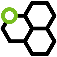  Søkeren må på søketidspunktet kunne dokumentere minimum to års praksis innen spesialistområdet det er gitt godkjenning for. Praksisperioden må være gjennomført i løpet av de siste fem år. Lovfestede permisjoner fører til at gjennomføringsperioden økes tilsvarende.Søkerens begrunnelse – relevant yrkespraksis: Søkeren må på søketidspunktet kunne dokumentere minimum to års praksis innen spesialistområdet det er gitt godkjenning for. Praksisperioden må være gjennomført i løpet av de siste fem år. Lovfestede permisjoner fører til at gjennomføringsperioden økes tilsvarende.Søkerens begrunnelse – relevant yrkespraksis: Søkeren må på søketidspunktet kunne dokumentere minimum to års praksis innen spesialistområdet det er gitt godkjenning for. Praksisperioden må være gjennomført i løpet av de siste fem år. Lovfestede permisjoner fører til at gjennomføringsperioden økes tilsvarende.Søkerens begrunnelse – relevant yrkespraksis: Søkeren må på søketidspunktet kunne dokumentere minimum to års praksis innen spesialistområdet det er gitt godkjenning for. Praksisperioden må være gjennomført i løpet av de siste fem år. Lovfestede permisjoner fører til at gjennomføringsperioden økes tilsvarende.Søkerens begrunnelse – relevant yrkespraksis: Søkeren må på søketidspunktet kunne dokumentere minimum to års praksis innen spesialistområdet det er gitt godkjenning for. Praksisperioden må være gjennomført i løpet av de siste fem år. Lovfestede permisjoner fører til at gjennomføringsperioden økes tilsvarende.Oppdatert kompetanseEtterutdanningKurs/konferanse/brukermøte/HospiteringAntall (45 min)ÅrstallVedlegg nr.Kommentar saksbehandler2-12-2..Muntlig formidling- Foredrag, undervisning, veiledningRelevante poengÅrstallVedlegg nr.Kommentar saksbehandler2-42-5..Skriftlig formidling- poster, prosedyre, artikkel, materiell Relevante poengÅrstallVedlegg nr.Kommentar saksbehandler2-62-7..Diverse- sensor, referee, faglige vervRelevante poengÅrstallVedlegg nr.Kommentar saksbehandler..SUMSøkerens begrunnelse – relevans etterutdanning/formidling:Søkeren må kunne dokumentere etterutdanning/formidlet kompetanse relevant for spesialistområdet, minimum 75 undervisningstimer/formidlingspoeng de siste fem år. En undervisningstime er 45 minutter. Videreutdanning kan delvis erstatte etterutdanning.Søkerens begrunnelse – relevans etterutdanning/formidling:Søkeren må kunne dokumentere etterutdanning/formidlet kompetanse relevant for spesialistområdet, minimum 75 undervisningstimer/formidlingspoeng de siste fem år. En undervisningstime er 45 minutter. Videreutdanning kan delvis erstatte etterutdanning.Søkerens begrunnelse – relevans etterutdanning/formidling:Søkeren må kunne dokumentere etterutdanning/formidlet kompetanse relevant for spesialistområdet, minimum 75 undervisningstimer/formidlingspoeng de siste fem år. En undervisningstime er 45 minutter. Videreutdanning kan delvis erstatte etterutdanning.Søkerens begrunnelse – relevans etterutdanning/formidling:Søkeren må kunne dokumentere etterutdanning/formidlet kompetanse relevant for spesialistområdet, minimum 75 undervisningstimer/formidlingspoeng de siste fem år. En undervisningstime er 45 minutter. Videreutdanning kan delvis erstatte etterutdanning.Søkerens begrunnelse – relevans etterutdanning/formidling:Søkeren må kunne dokumentere etterutdanning/formidlet kompetanse relevant for spesialistområdet, minimum 75 undervisningstimer/formidlingspoeng de siste fem år. En undervisningstime er 45 minutter. Videreutdanning kan delvis erstatte etterutdanning.Sted og dato:Signatur: